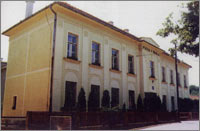 OSNOVNA ŠKOLA ANTE KOVAČIĆAMarija Gorica, Gorički trg 3MB: 02163110Klasa: 003-08/16-04/1Urbroj: 238/19-120-16-1Marija Gorica,   1. 4. 2016.Na temelju odredbi Statuta Osnovne škole Ante Kovačića, predsjednica Vijeća roditelja saziva2. sjednicu Vijeća roditelja koja će se održati u  utorak, 5. 4. 2016. godine,  s početkom u 19.00 sati.DNEVNI RED:   Usvajanje zapisnika sa prethodne sjedniceDonošenje Odluke o imenovanju Izbornog povjerenstva Vijeća roditelja za izbor i imenovanje ravnatelja/ice ŠkoleGlasovanje za kandidate  za  ravnatelja/ice škole  i donošenje pisanog Zaključka o izabranom kandidatu za ravnatelja/icu Škole Upiti i prijedlozi.S poštovanjem,   										Predsjednica VRPetra Pili v.r.Dostaviti;1. Željka Ivčetić2. Petra Pili3. Renata Pajk4. Sanja Majerić5. Zdravko Jakovina6. Danijela Krpelnik7. Željka Jambrešić8. Mirjana Hadrović